Comieco in MarsalaWe visited “COMIECO”

Comieco is the National Consortium for the Recovery and Recycling of Cellulose-based Package. Its purpose is the recycling and recovery of packaging of cellulosic origin. Comieco associations are producers, importers and transformers of cellulosic material and packaging.
The Consortium signs agreements with the local administrations for the separate collection, and through these subjects voluntarily manages, in agreement with CONAI, the system of collection and recycling of paper and cardboard waste coming from the municipal collection.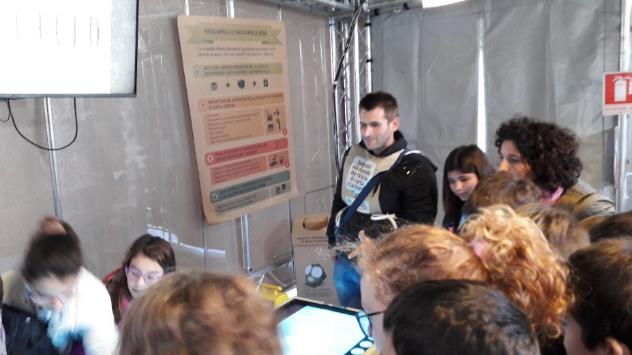 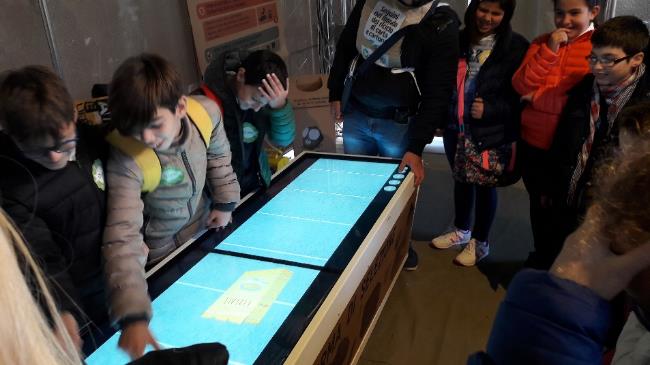 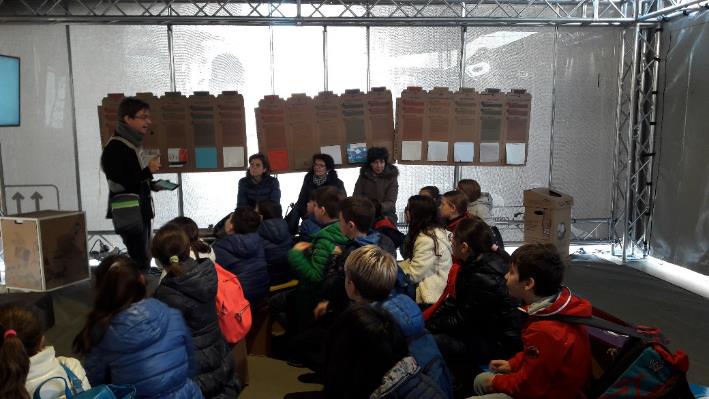 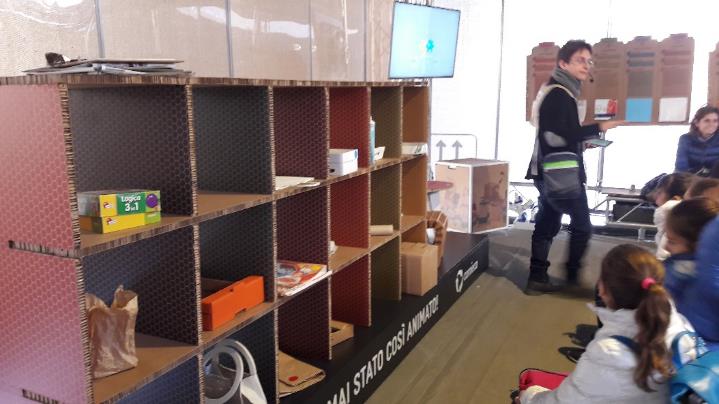 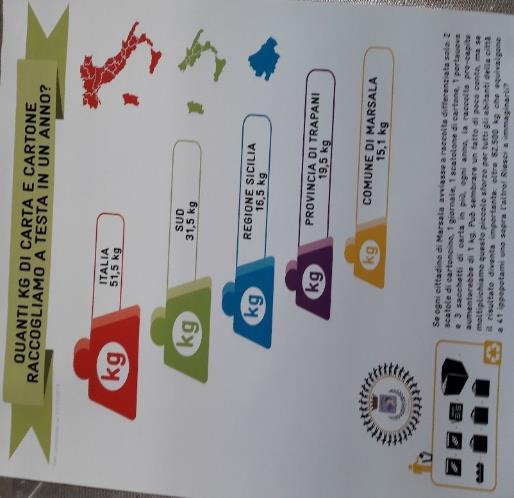 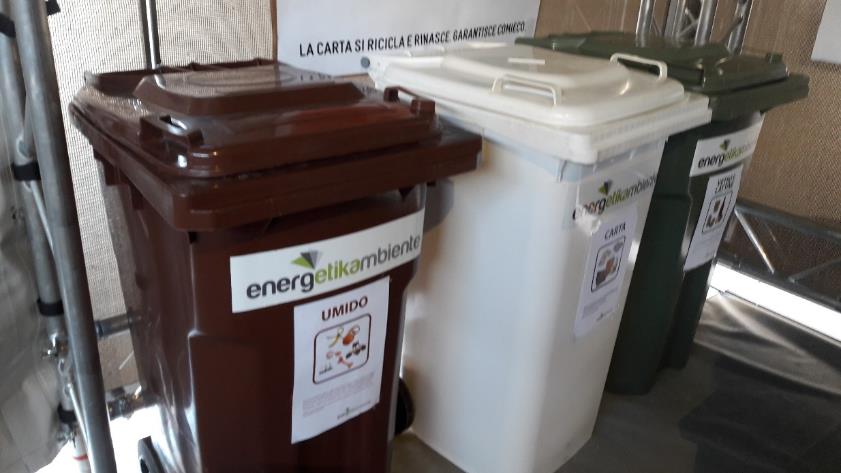 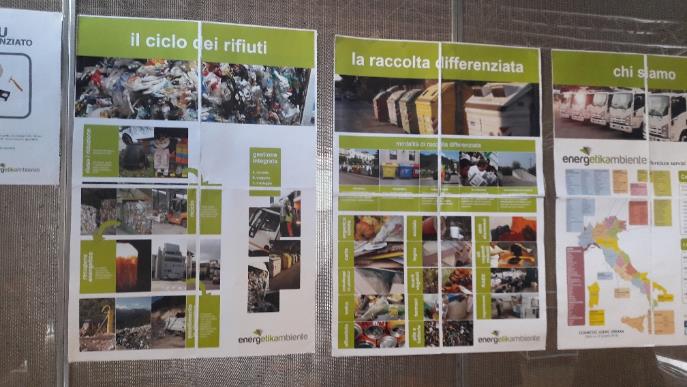 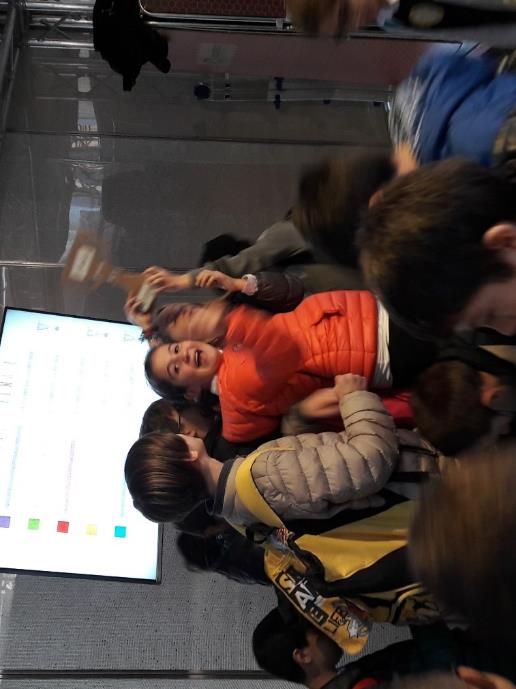 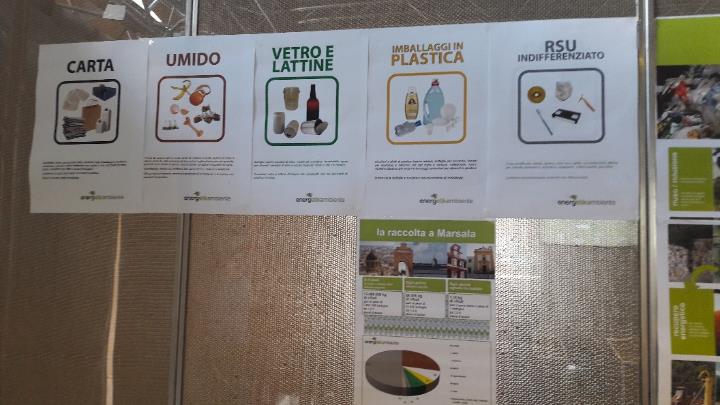 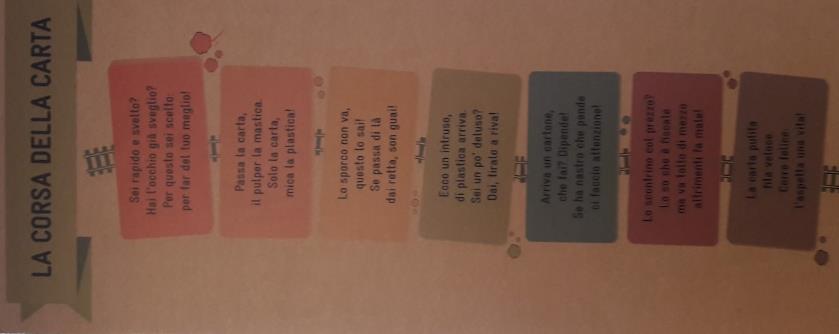 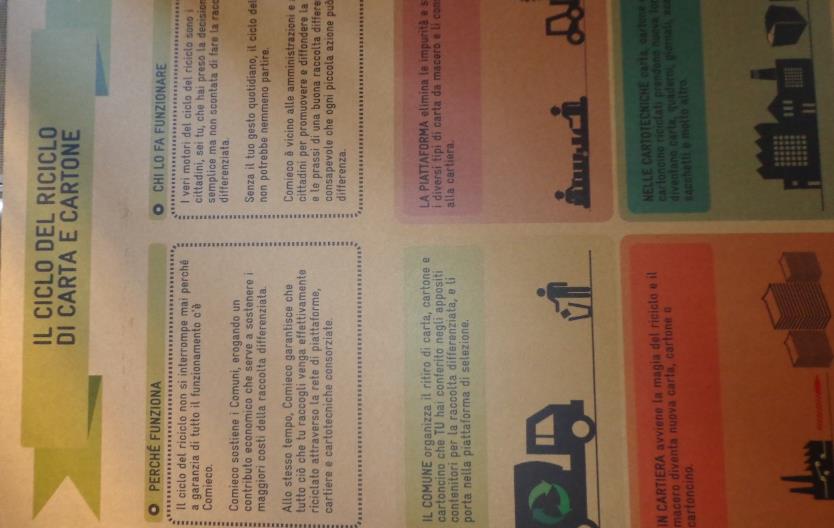 